Clinical relevance of elevated soluble ST2, HSP27 and 20S proteasome in patients with COVID-19Ralph Wendt1 *, Marie-Therese Lingitz2,3*, Maria Laggner2, Michael Mildner2,4 Denise Traxler2,5, Alexandra Graf6, Pavla Krotka6, Bernhard Moser2,7,, Konrad Hoetzenecker7, Sven Kalbitz1, Christoph Lübbert1,8, Joachim Beige1,9, Hendrik Jan Ankersmit2,7* contributed equally1 Department of Infectious Diseases, Tropical Medicine, Nephrology and Rheumatology, St. Georg Hospital, Delitzscher Str. 141, D-04129 Leipzig, Germany2 Laboratory for Cardiac and Thoracic Diagnosis, Department of Surgery, Regeneration and Applied Immunology, Medical University of Vienna, Research Laboratories Vienna General Hospital, Waehringer Guertel 18-20, 1090 Vienna, Austria3 Department of Anaesthesia, Intensive Care Medicine and Pain Medicine, Medical University of Vienna, Waehringer Guertel 18-20, 1090 Vienna, Austria4 Department of Dermatology, Medical University of Vienna, Waehringer Guertel 18-20, 1090 Vienna, Austria5 Division of Cardiology, Department of Internal Medicine II, Medical University of Vienna, Waehringer Guertel 18-20, 1090 Vienna, Austria6 Center for Medical Statistics, Informatics and Intelligent Systems, Medical University of Vienna, Spitalg. 23, 1090 Vienna, Austria7 Division of Thoracic Surgery, Department of Surgery, Medical University of Vienna, Waehringer Guertel 18-20, 1090 Vienna, Austria8 Division of Infectious Diseases and Tropical Medicine, Department of Medicine II, Leipzig University Medical Center, Liebigstr. 20, D-04103 Leipzig, Germany9 Martin-Luther-University Halle-Wittenberg, Halle/Saale, GermanyCorresponding author: HJ AnkersmitDepartment of Thoracic Surgery, Medical University of ViennaWaehringer Guertel 18-201090 Vienna, Austriaphone: +43-(0)1-40400-67770e-mail: hendrik.ankersmit@meduniwien.ac.atSupplementary Material Figure S1 ROC Curves for the endpoint 30-day mortality of investigated parameters 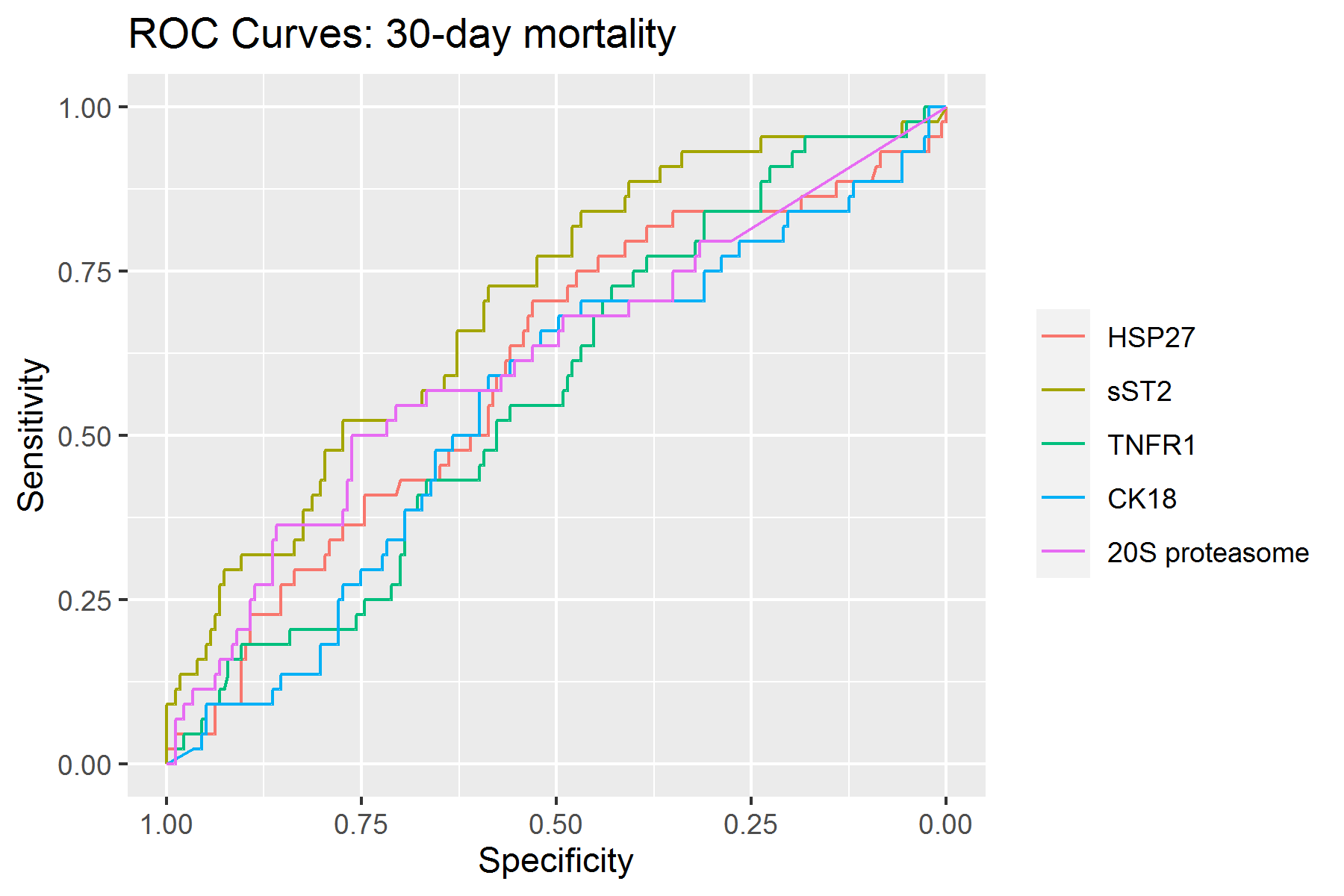 Figure S2 ROC Curves for the endpoint 60-day mortality of investigated parameters 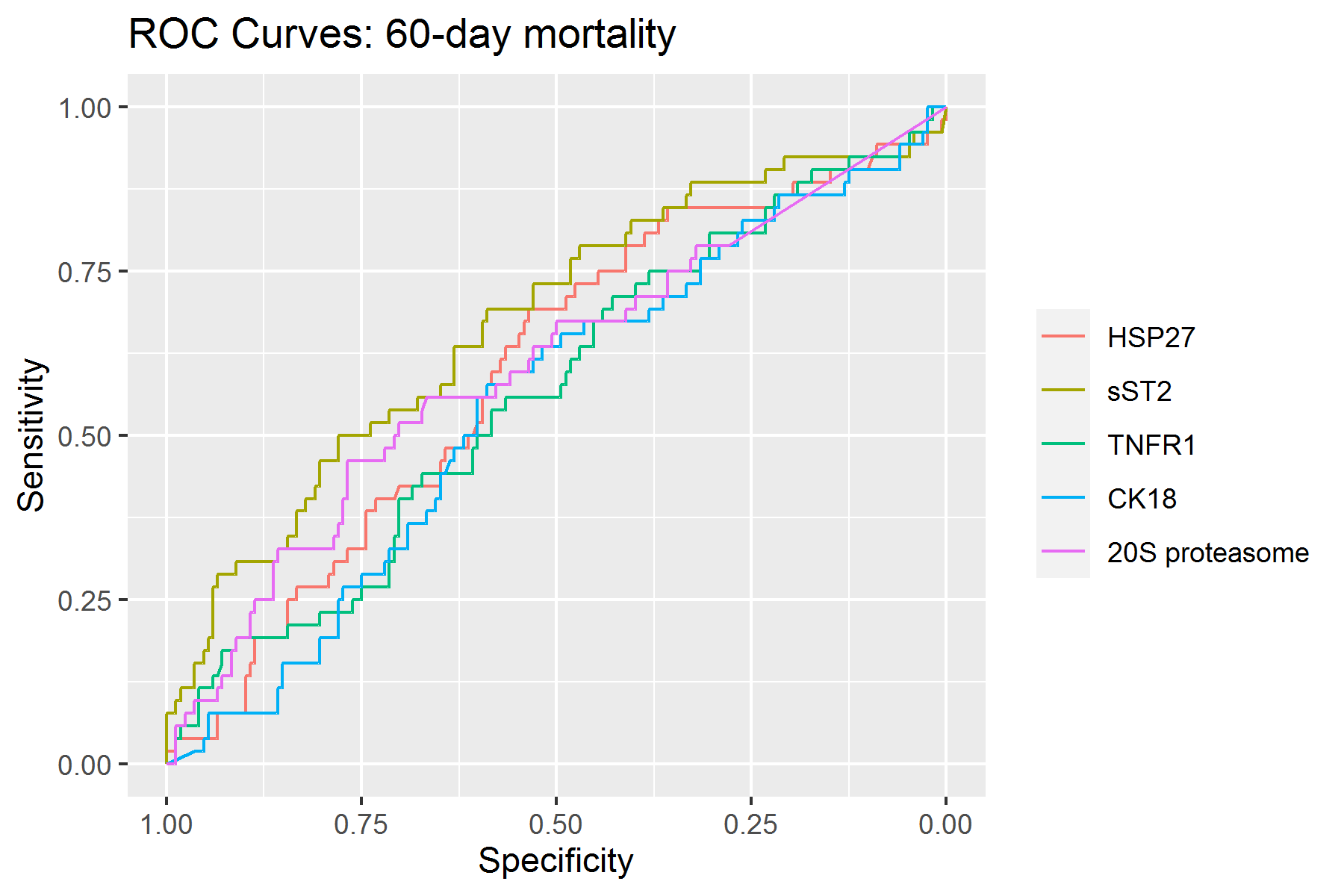 Figure S3 ROC Curves for the endpoint 90-day mortality of investigated parameters 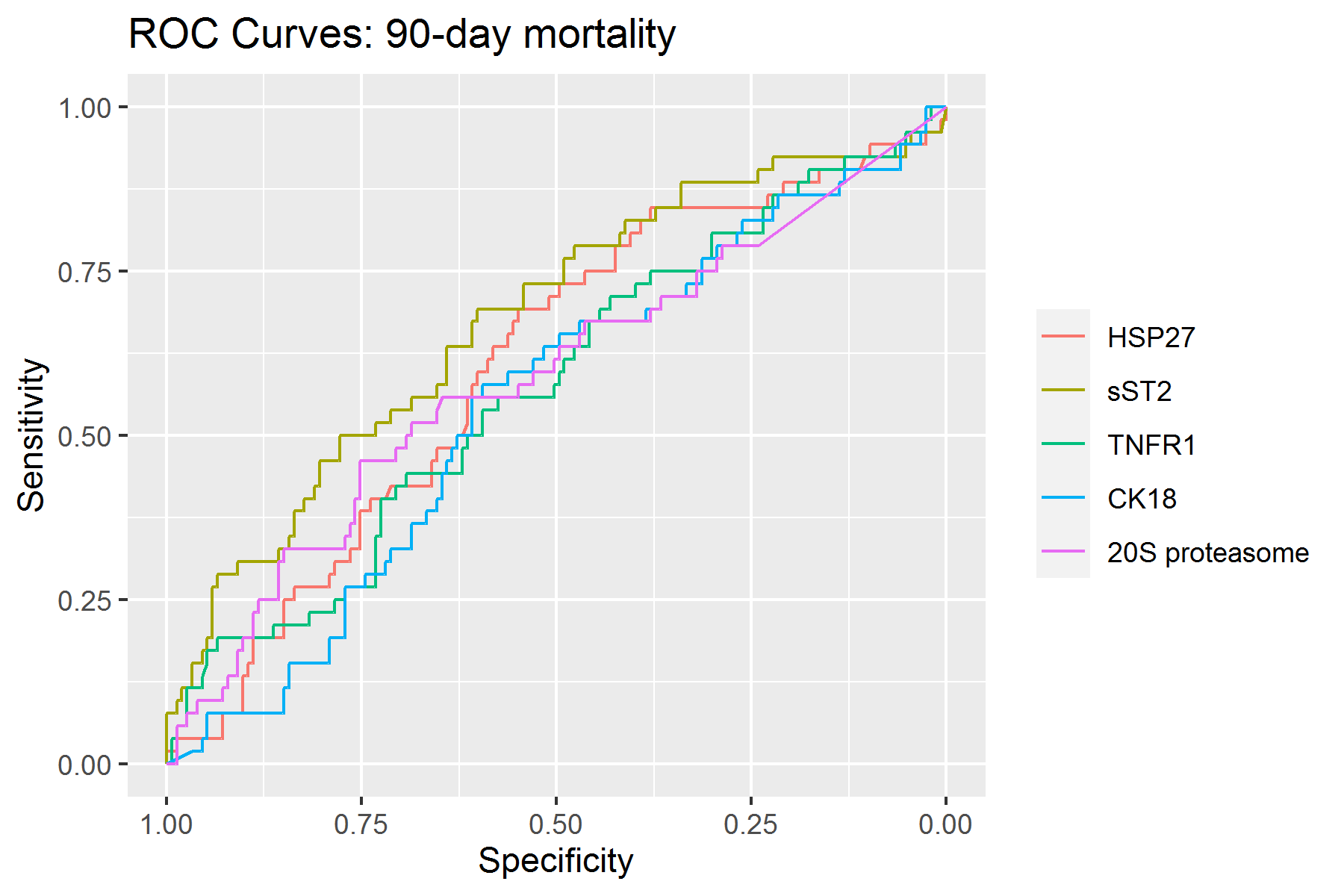 Figure S4 ROC Curves for the endpoint in-hospital mortality of investigated parameters 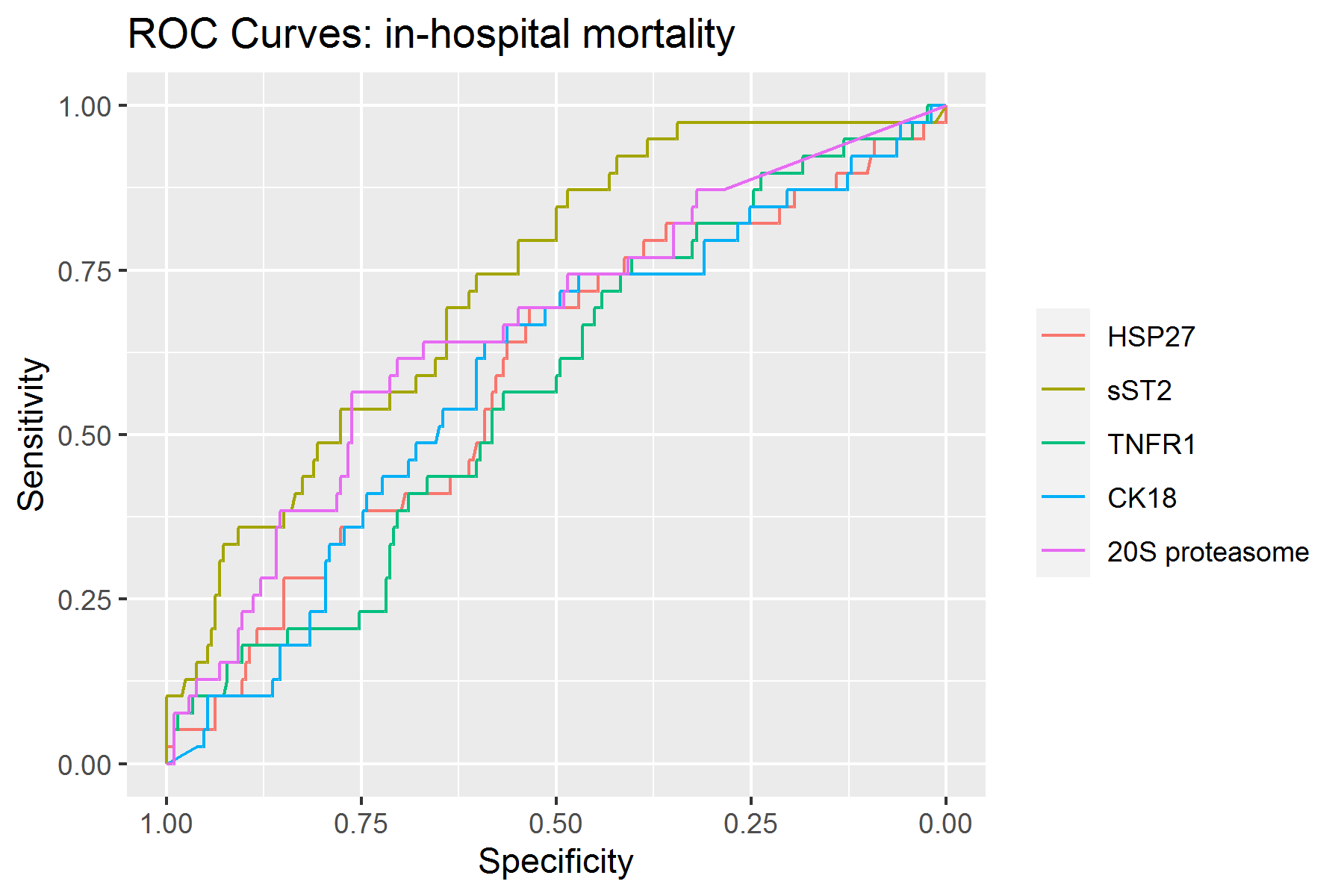 Table S1 AUC of ROC curves for the endpoint 30-day mortality of investigated parametersTable S2 AUC of ROC curves for the endpoint 60-day mortality of investigated parametersTable S3 AUC of ROC curves for the endpoint 90-day mortality of investigated parametersTable S4 AUC of ROC curves for the endpoint in-hospital mortality of investigated parametersAUC95%CIHSP270.60030.5052-0.6954sST20.69740.6117-0.7830TNFR10.56660.4766-0.6566CK180.54790.4520-0.643820S proteasome0.61490.5161-0.7136AUC95%CIHSP270.5963 0.5091-0.6836sST20.6710 0.5834-0.7586TNFR10.5634 0.4739-0.6528CK180.5464 0.4581-0.634820S proteasome0.6046 0.5131-0.6962AUC95%CIHSP270.6055 0.5178-0.6933sST20.6750 0.5871-0.7628TNFR10.57400.4828-0.6651CK180.54590.4567-0.635220S proteasome0.5875 0.4935-0.6815AUC95%CIHSP270.5909 0.4928-0.6890sST20.7292 0.6476-0.8108TNFR10.5705 0.4761-0.6650CK180.5907 0.4935-0.687920S proteasome0.66100.5656-0.7565